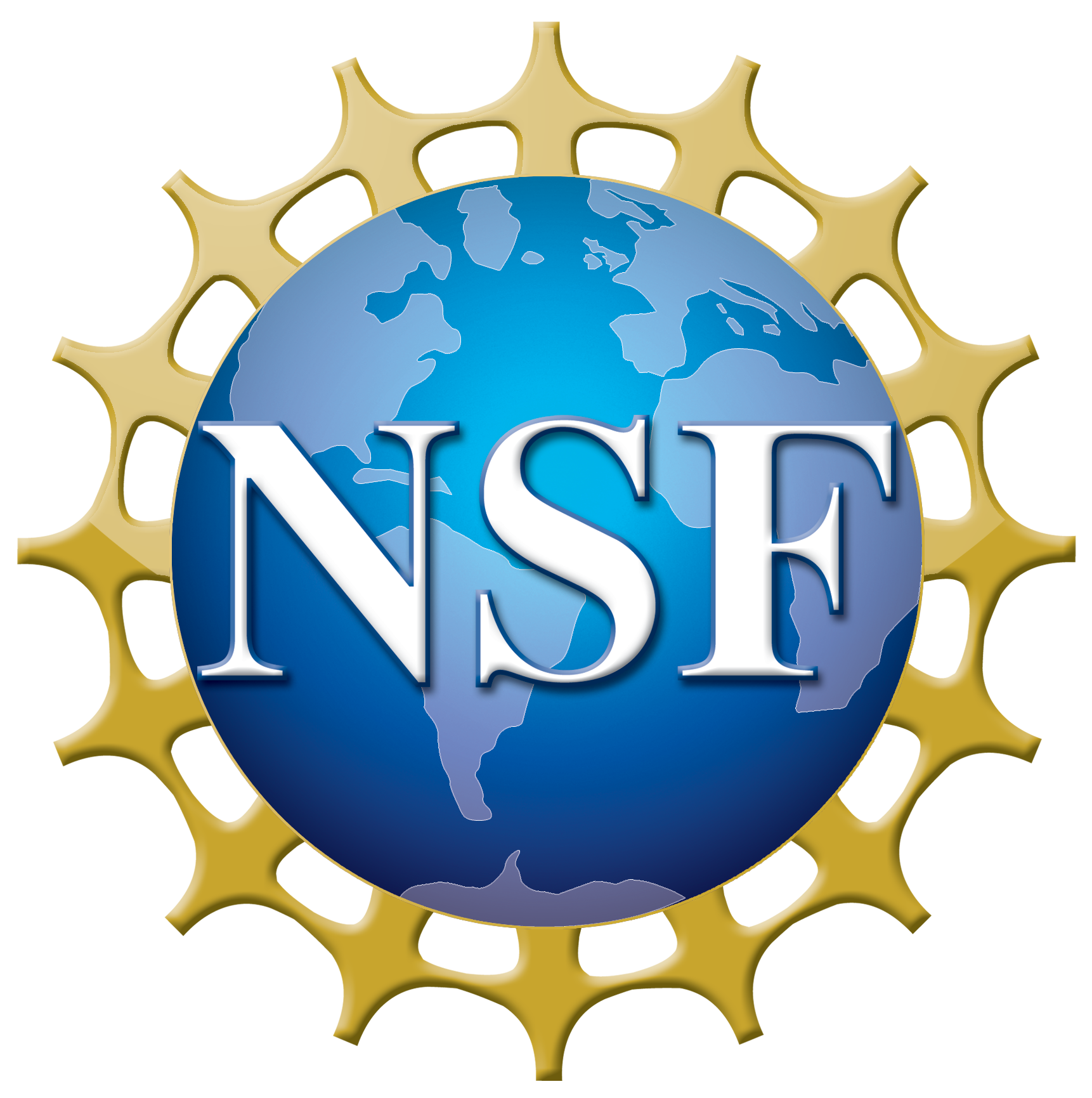 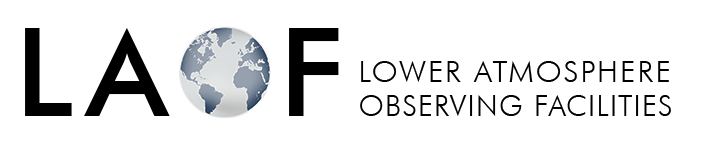 Use this form for each user-supplied instrument on the University of Wyoming King Air. Download this form and save it to a computer, enter the requested information and then save as a PDF. Upload each PDF file individually to the online aircraft request form. Complex instruments may require more than one form.  **Note: user-supplied racks, inlets, and externally mounted instruments will require FAA approval and therefore require a minimum 6-month lead-time. User-supplied Scientific PayloadUser-supplied Scientific PayloadInstrument name Instrument PIIs this a mission critical instrument? Provide the primary contact name, institution, phone, and email. Instrument description (Please provide publication(s) if available.)Will a member of the PI Team be available for the duration of the project to operate and maintain the instrument?How many full-time operators during flight are needed? Provide the individual weight and description of each component (e.g., pump, laptop, rack). Please include tubing, connectors and wiring. Additional forms may be used for the individual components of a complex instrument.Provide the dimensions, enclosure description and Center of Mass (if known) of each component (e.g., pump, laptop, rack).Provide the rack-mountable 19” panel space required. Note: Panel depth varies depending on location; limited depths beyond 18” are available, please consult KA Facility. Will the PI team supply an equipment rack(s) that has been certified to survive 9G crash loads?**  Has the instrument previously flown on the King Air or NCAR/EOL or other aircraft?Provide the desired external sensor location (if any).** Describe the inlet requirements (e.g., Special Type, User Supplied; or inlet material, size, flow rate, distance to instrument).** Can the instrument and inlet handle flight in cloud and precipitation? For sampling instruments, can water ingestion be tolerated? List the maximum power draw as shown on the instrument panel placard (watts, volts, amps, PF).  (Please include separate values for each individually powered component)Provide the average running (steady-state) power measured (watts, volts, amps, PF). Provide power required for de-ice (watts, volts, amps) and the type of heat provided **.Provide the type of power required (DC or 60 Hz AC) (Note: The King Air does not typically support 400 Hz AC). Is any part of the instrument a commercial off-the-shelf (COTS) device?If so, please list the manufacturer, model #, contact information and country of origin.Does a nationally recognized testing laboratory list the instrument? (e.g., UL, CSA, ETL, CE)Does the instrument need to be powered continuously or require extended start-up/warm-up or shutdown times?Does the instrument contain any non-metallic or other materials which may not be flame-retardant (e.g., PVC, plastics, 3D-printed parts, wood, rubber, composites) List hazardous materials utilized by the instrument (e.g., cryogens, EMF, high-energy rotors, flammable, toxic or oxygen depleting substances). List the required compressed gases, number/size of cylinders required onboard and frequency of replacement.  List any radioactive sources or materials in the payload.  List any lasers used (type, wavelength, power, class, exposed/enclosed beam, terminated/unterminated emission).List all export-controlled parts in the equipment (e.g., ITAR or CCL [ECCN/EAR]).  What are the operational and storage temperature limits of the instrument; does it need to be protected from freezing?If the instrument signal(s) need to be recorded on UW’s Aircraft Data System, provide the following: Signal format (digital, analog, serial, network) Signal description Sample rate (e.g., 1, 5, 250 Hz) Will the instrument be using a user-provided data recording system? Is a real-time, in-flight, “IWG-1” KA-measurement feed needed in Ethernet or serial (RS-232, RS-422) format? Is an NTP, IRIG or PPS time-code feed needed? How many and what type of network connections are needed?How is the instrument data displayed (e.g., laptop, VNC/RDP remote connection, webpage, front panel indicators)Will you need to install instrument software on a King Air display computer (Windows/Linux only)?Provide the number of laptop computers required for onboard use. Will the instrument be actively controlled from the ground using the SATCOM link (as opposed to just looking at real-time downloaded data)? Are special sensor calibration services/flights required? Are there any other requirements for this user-supplied instrument that the University of Wyoming or NCAR/EOL should be aware of? Specify type and lead-time if UWYO support is required in preparing the instrument(s) for use on the aircraft (other than inspection, installation and power hook-up). UWYO can provide limited design and fabrication support for hardware and electronic interfaces. (If so, specify type and lead-time). Provide the on-site data access requirements. Payload Ground Support Needs for User-Supplied InstrumentationPayload Ground Support Needs for User-Supplied InstrumentationPayload Ground Support Needs for User-Supplied InstrumentationPayload Ground Support Needs for User-Supplied InstrumentationPre-flight needs on flight days Post-flight needs on flight days Routine maintenance on non-flight days Access (hrs) Power (hrs) Special support needs 